Компания  Точмаш-Урал                                                                                                                                                             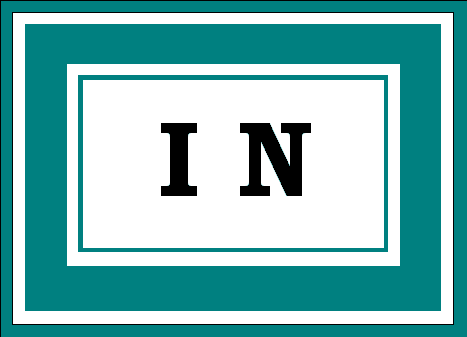 тел. 286-19-84, www.tochmash-ural.ru	Прайс-лист              Раздел: Отделочные работы.Стены: монтажные работы.В наше время часто практикуется разделение площади перегородками. Самый экономичный вариант это ГКЛ (гипсокартон) перегородка, изготовляется в короткие сроки и без лишней грязи, что очень удобно, если помещение жилое.работыед. изм.цена, руб.Монтаж  кирпичной стены м.кв.2400Монтаж гипсовой стены (пазогребень)м.кв.600Монтаж ГКЛ перегородким.кв. 550Монтаж ГКЛ перегородки фигурной м.кв.900Монтаж ГКЛ стены в 1 уровень (выравнивание)м.кв.500Монтаж ГКЛ стены в 1 уровень (выравнивание), фигурнаям.кв.800Монтаж арочного проема ГКЛшт.2000Монтаж короба вертикального, ГКЛ, пластик, МДФм.п.500Монтаж короба горизонтального, ГКЛ, пластик, МДФм.п.500Монтаж короба комбинированного вертикального, пластик, МДФм.п.800Монтаж экрана на ванну (плитка)шт.2500Выравнивание поверхности  под плиткум.кв.300Укладка плитки кафельной (стандартная)м.кв.от 700Укладка плитки кафельной (сложная - тюнинг,фриз,бордюр)м.кв.от 850Укладка плитки кафельной 10*10м.кв.1100Укладка плитки кафельной «фартук»м.п.800Укладка плитки кафельной 10*10 «фартук»м.п.1100Укладка плитки (керамогранит) м.кв.от 850Монтаж плитнякам.кв.900Монтаж искусственного камням.кв.1200Укладка плитки мрамор натуральныйм.кв.2200Затирка швов плитким.кв.50Монтаж  обрешетки (брус)м.кв.250Монтаж  обрешетки (профиль металлический)м.кв.350Облицовка стен пластиковыми, МДФ панелямим.кв.350Облицовка стен пробкойм.кв.600Облицовка откосов  пластиком, МДФ панелями м.п.390Облицовка откосов  деревомм.п.600Монтаж пароизоляциим.кв. 80Монтаж  теплозвукоизоляции м.кв.240Монтаж сетки кладочной м.кв. 150